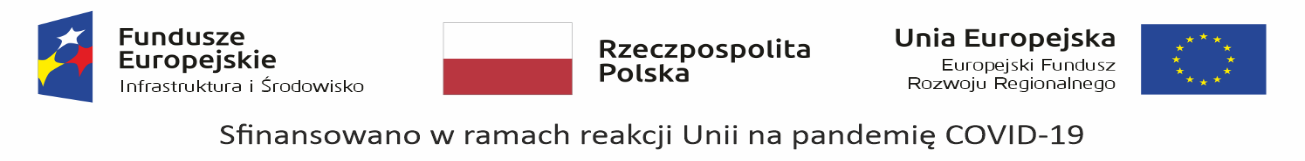 Załącznik nr 2 do zapytania ofertowego nr 5 z dnia 03.10.2023 r.…………………………………(pieczęć wykonawcy)………………………………….(nazwa wykonawcy)………………………………….(adres wykonawcy)Formularz ofertowy WykonawcyW odpowiedzi na zapytanie ofertowe z dnia 03.10.2023 r. znak sprawy EAG.2600.5.2023 oferujemy wykonanie przedmiotu zamówienia na warunkach określonych w zapytaniu ofertowym wraz z załącznikami Łącznie za kwotę:brutto:…………………….zł (słownie brutto:….……………………………………………………….........)w tym: podatek Vat ……%: …………………………………………… złnetto:……………………………zł (słownie netto: ……………………………………………………….....)Jednocześnie oświadczam, że:zapoznałem się z postanowieniami zapytania wraz z załącznikami, nie wnoszę w stosunku do nich żadnych uwag, a w przypadku wyboru mojej oferty zobowiązuję się do podpisania umowy zgodnej z niniejszą ofertą na warunkach określonych w zapytaniu ofertowym, w miejscu i terminie wyznaczonym przez Zamawiającego;akceptuję warunki płatności.oświadczam, że termin ważności oferty wynosi 30 dni od dnia otwarcia ofert;osobą upoważnioną do kontaktów z Zamawiającym jest: Imię i nazwisko: ………………………………………………………tel.:  ……………...………….. fax…………………………………….Do oferty dołączam następujące dokumenty:………….......................................................................................................………………………….......................................................................................................………………………….......................................................................................................………………………….......................................................................................................………………………….......................................................................................................………………Ofertę niniejszą składam na ………kolejno ponumerowanych stronach.………………………………………                                         ……………………………………………….                       miejscowość, data                                                                                                                                                             imię i nazwisko (podpis/podpisy) osoby/osób                                                  uprawnionej/ nych do reprezentowania WykonawcyNazwa Sprzętu Parametry sprzętu oferowanego przez wykonawcę(model i typ)IlośćCena NettoStawka Vat % - kwotaCena BruttoWartość BruttoTermin realizacji zamówienia1.Szafa Serwerowa Rack 191 szt.2.Serwer1 szt.3.Serwer Licencja1 szt.4.urządzenie wielofunkcyjne do wydruków czarno-białych1 szt.5.Niszczarka do dokumentów1 szt.6.Switch zarządzany1 szt.7.UPS-do awaryjnego zarządzania1 szt.8. Laptop + monitor (zestaw)14 szt.9. Stacja dokująca10 szt.10. Firewall (zapora)1 szt.